Приложение 1. Последовательность создания ментальной карты1. Вспоминайте  тему, с которую только изучили, доставайте бумагу и фломастеры. Будем рисовать интеллект-карту.  Подготовка	Чтобы для интеллект-карты хватило места, используйте большой лист бумаги. Пусть он будет совершенно чистым, чтобы линии или что-то иное не отвлекали вас от творческого процесса. Положите его горизонтально — это даст больше свободы и пространства. Кроме того, информация на горизонтальной интеллект-карте лучше воспринимается, так как всю страницу можно просмотреть нелинейно — от центра по кругу.Расположите лист перед собой. №Последовательность действийИзображение1.Выберите центральный образ1.Выберите центральный образ1.Выберите центральный образПосле того как вы определились с темой интеллект-карты, начните рисовать в центре листа картинку. Используйте хотя бы три разных цвета и постарайтесь сделать изображение объемным и выразительным.Подойдите к делу творчески — подумайте, как символически выразить вашу тему. Если невозможно обойтись без ключевого слова, напишите его, но сделайте цветным и объемным.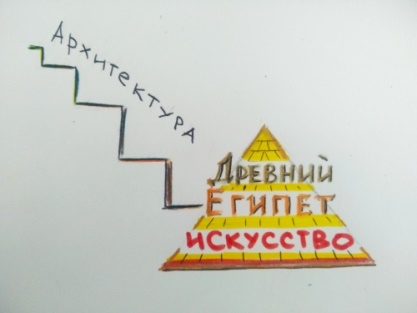 2.Определите основные идеи2.Определите основные идеи2.Определите основные идеиГлавные категории, которые расходятся от центрального изображения в виде основных ветвей, формируют структуру карты. Определиться с основными ветвями помогут эти вопросы:— Какая информация или знания вам необходимы?— Какие семь категорий в рассматриваемой теме вы считаете наиболее важными?— Если бы это была книга, какими были бы названия ее глав? Какие бы она содержала уроки или темы?— Какие вопросы вам нужно прояснить? (Такие вопросы, как «Что?», «Где?», «Кто?», «Как?», «Какой?», «Когда?», могут стать весьма полезными ветвями в интеллект-карте.)— На какие подтемы можно разделить основную тему?Для начала  запишите первые десять слов или образов, которые придут в голову, а затем сгруппируйте их под общими заголовками, чтобы сформировать основные ветви.3.Добавьте ветви3.Добавьте ветви3.Добавьте ветви-Ветви, находящиеся ближе всех к центру, должны быть толще, чтобы подчеркнуть их важность. -Над каждой такой ветвью напишите одну из упорядочивающих идей. Дополнительные ветви, отходящие от основной, будут содержать информацию, относящуюся к основной идее.-Придавайте ветвям естественные изгибы, чтобы сделать их визуально более привлекательными. Если каждая ветвь будет выглядеть уникальной, информация запомнится лучше.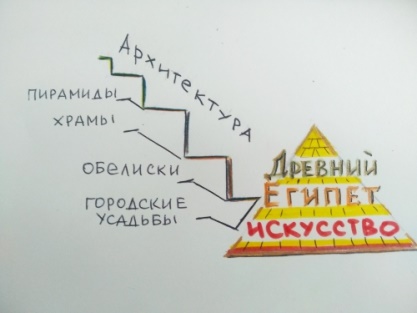 4.Выражайте идеи через образы4.Выражайте идеи через образы4.Выражайте идеи через образыИспользуем как можно больше образов. Как и со словами, каждая из картинок должна занимать отдельную ветвь. Быстрые наброски, символы, скетчи подойдут как нельзя лучше.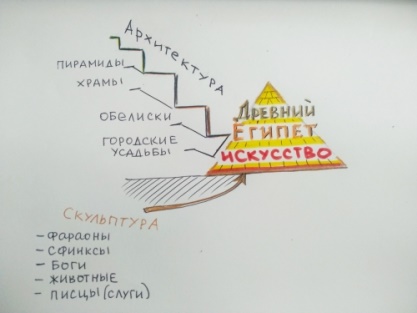 5.Играйте словами5.Играйте словами5.Играйте словами Не используйте больше одного ключевого слова на каждую ветвь. Длина ветви должна соответствовать длине ключевого слова. Это позволит располагать слова достаточно близко друг к другу и разместить на интеллект-карте как можно больше ассоциаций. Пишите ключевые слова печатными буквами, чтобы их было легче визуализировать. Учитывая иерархию идей, вы можете подписывать ветви строчными и прописными буквами, чтобы показать степень их важности.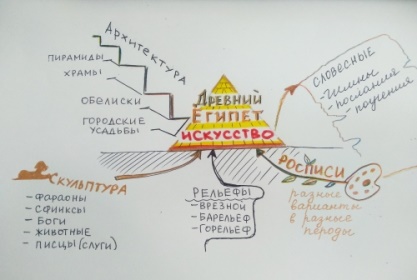 6.Развивайте синестезию6.Развивайте синестезию6.Развивайте синестезию У человека с синестезией каждый день недели может ассоциироваться с разным цветом и текстурой: вторник может быть синего цвета или походить на ковер с высоким ворсом, а воскресенье может быть желтого цвета и с текстурой мыльных пузырей.             Интеллект-карту можно считать организованным синестетическим инструментом. Используйте все пять органов чувств: зрение, слух, вкус, обоняние, осязание.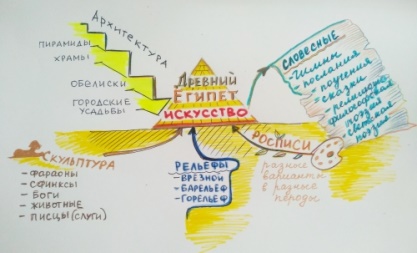 7.Создавайте собственные коды7.Создавайте собственные коды7.Создавайте собственные кодыЧтобы повысить влияние цвета, создайте собственный цветовой код: соотнесите конкретные цвета с вашими основными идеями. Тщательно продуманный цветовой код поможет быстрее усвоить информацию,  улучшит ее запоминание.8. Обозначайте взаимосвязи8. Обозначайте взаимосвязи8. Обозначайте взаимосвязиСоединяющие ветви могут принять форму кривых, петель, цепочек Как и соединяющие ветви, стрелки могут быть разными по размеру, форме, объемности. Иногда они разнонаправленные и связывают сразу несколько ветвей.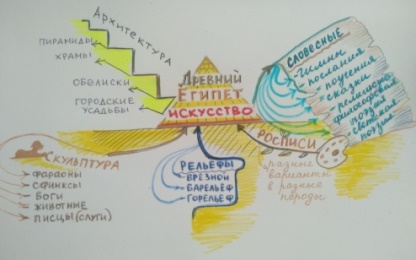 